Załącznik nr 1 ROPS-II.052.2.7.2021                                                                         Kielce, dnia 22.02.2021r.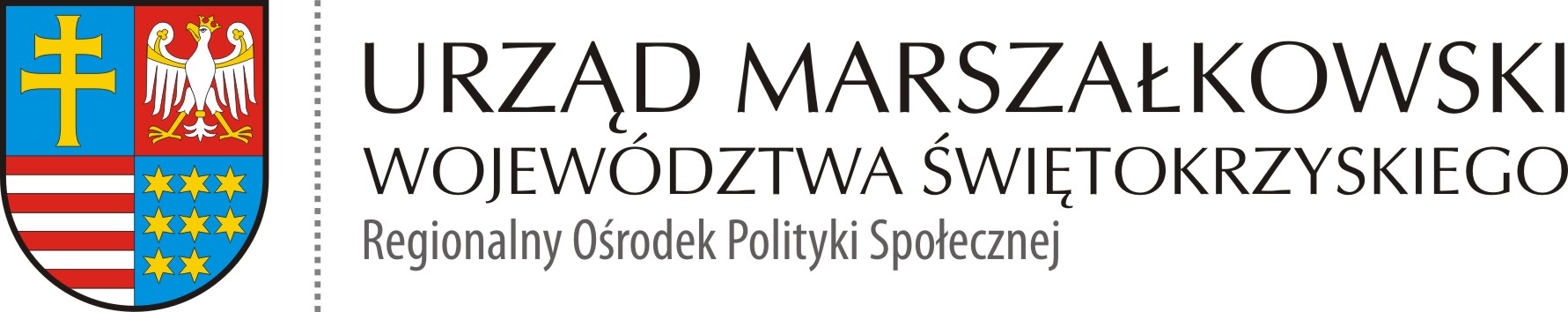 SZCZEGÓŁOWY OPIS PRZEDMIOTU ZAMÓWIENIAMiejsce dostawy: gmina Łopuszno, miejsce zostanie wskazane przez Zamawiającego.Koszt dostawy pokrywa Wykonawca i realizuje dostawę na własne ryzyko.Termin realizacji dostawy: do 23.03.2021 r. WYMAGANE udokumentowanie wykonania dostawy: protokół odbioru.WYMAGANE zachowanie wszelkich środków bezpieczeństwa zgodnie z obowiązującymi przepisami i zaleceniami Ministerstwa ZdrowiaCzęść 1Zakup i dostawa sprzętu AGD Zakup u dostawa sprzętu AGD w postaci: 1 sztuki czajnika elektrycznego bezprzewodowegoParametry techniczne:pojemność minimum 1,7 l,element grzejny – płaska grzałka płytowa,automatyczny wyłącznik po zagotowaniu wody,podświetlany włącznik/wyłącznik,filtr antyosadowy,instrukcja obsługi i karta gwarancyjna w języku polskimwymagany 2-letni okres gwarancjigofrownicaIlość: 3 sztukiminimalna moc   850 WLiczba i kształt gofrów: 2 kwadratynieprzywieralna powłoka płytek   instrukcja obsługi i karta gwarancyjna w języku polskimwymagany 2-letni okres gwarancjimikser ręczny z misą ilość sztuk - 2minimalna moc 450Wliczba prędkości: min. 5misa o pojemności min. 3 lstojak z misą obrotowąfunkcje: mieszanie, miksowanie, ubijanieinstrukcja obsługi i karta gwarancyjna w języku polskimwymagany 2-letni okres gwarancjimaszyna elektryczna do mięsa z wkładkami do jarzynminimalna moc 1900 Wnasadki:  masarska, min 3 sitka, min. 4 bębny szatkownicyinstrukcja obsługi i karta gwarancyjna w języku polskimwymagany 2-letni okres gwarancjiCzęść 2Zakup i dostawa aparatu fotograficznego (1 szt.)Zakup i dostawa 1 aparatu cyfrowego. Parametry techniczne:ilość sztuk: 1,rozdzielczość: min. 16 Mpix,optyczny stabilizator obrazuogniskowa min. 24-1000 mm,obiektyw: zbliżenie optyczne min. 50x; zbliżenie cyfrowe min. 4x,zapis na kartach pamięci SD, SDHC, SDXC,nagrywanie filmów z dźwiękiem,łączność bezprzewodowa Wi – Fi,wielkość ekranu LCD min. 3”,menu w języku polskim,wyjście micro HDMI,złącze USB akumulator litowo – jonowy, ładowarka, pasek na rękę, zasilacz sieciowy,wbudowana – podnoszona lampa błyskowa,tryby pracy lampy: automatyczny, włączona-wyłączona.instrukcja obsługi i karta gwarancyjna w języku polskimwymagany 2-letni okres gwarancji